会议纪要记录整理/日期：刘松2020.12.1                 审核/日期：尚明2020.12.2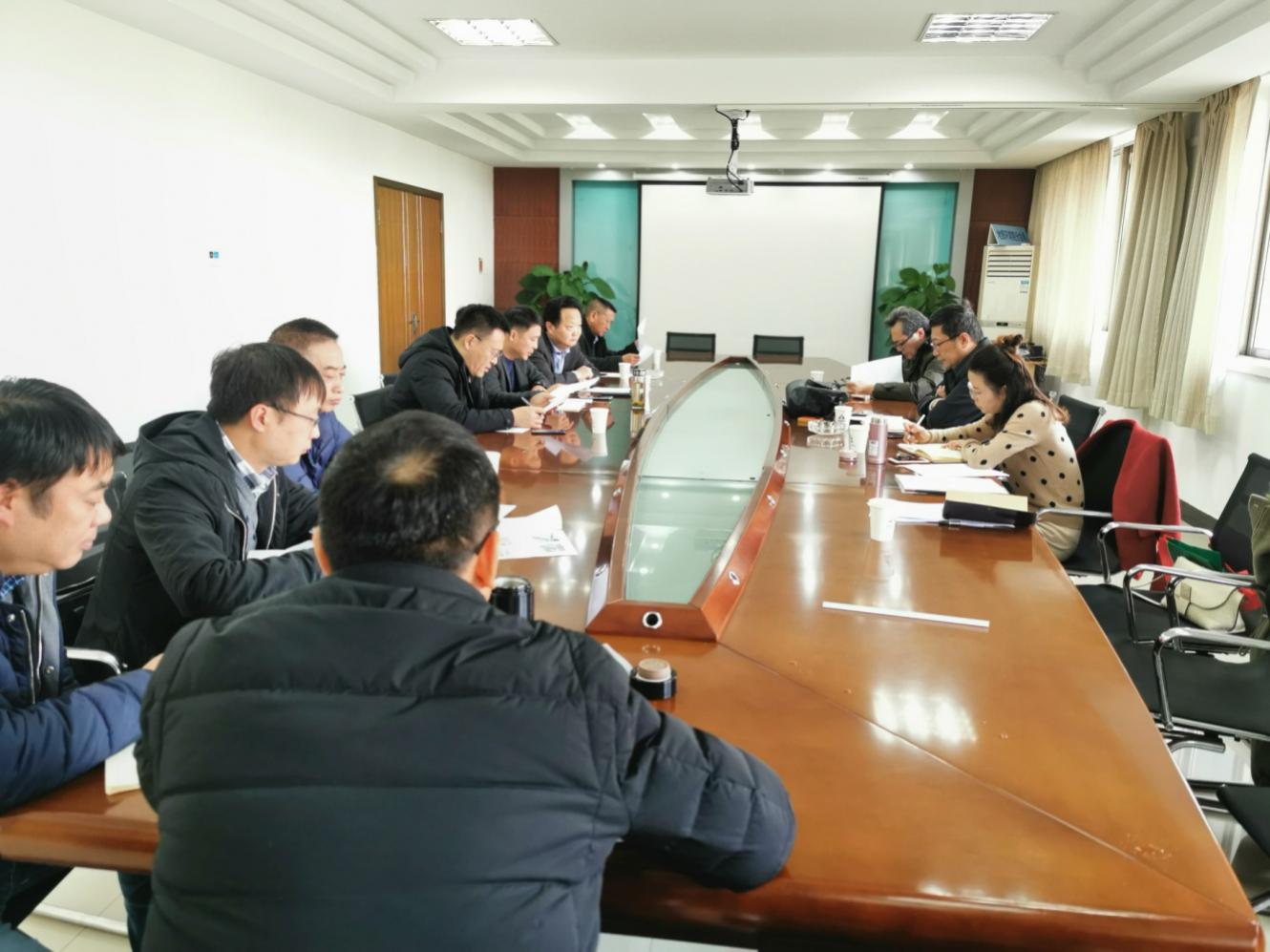 会议主题南京地基基础测试协会第三届基坑监测自律公约管委会2020年第三次会议南京地基基础测试协会第三届基坑监测自律公约管委会2020年第三次会议南京地基基础测试协会第三届基坑监测自律公约管委会2020年第三次会议时间2020年11月30日下午3:00地点江苏省地质工程勘察院召集人南京地基基础测试协会主持人尚明参加人员南京地基基础测试协会领导、第三届基坑监测自律公约管委会委员单位南京地基基础测试协会领导、第三届基坑监测自律公约管委会委员单位南京地基基础测试协会领导、第三届基坑监测自律公约管委会委员单位  2020年11月30日下午3：00，南京地基基础测试协会在江苏省地质工程勘察院行政楼1号楼第三会议室，召开第三届基坑监测自律公约管委会2020年第三次会议，会议由尚明主任主持，共8家管委会委员单位和协会领导到会，详见会议签到表。本次会议主要内容如下：1、首先由尚明对上次会议的主要内容的落实及进度进行梳理，包括：基坑监测管理体系质量监督检查情况、基坑监测专业技术培训和继续教育工作等；2、监测监督检查1、2组分别对本次检查情况做总结汇报，各到会成员和协会领导讨论并形成总结报告；3、会议要求,管委会成员单位要加强建筑基坑监测信息管理系统的监测数据上传,且每家管委会单位上传监测报告的一级基坑数量不少于10个;4、叶秘书汇报了基坑监测专业技术培训、继续教育培训报名情况和时间安排。附：1、会议照片  2020年11月30日下午3：00，南京地基基础测试协会在江苏省地质工程勘察院行政楼1号楼第三会议室，召开第三届基坑监测自律公约管委会2020年第三次会议，会议由尚明主任主持，共8家管委会委员单位和协会领导到会，详见会议签到表。本次会议主要内容如下：1、首先由尚明对上次会议的主要内容的落实及进度进行梳理，包括：基坑监测管理体系质量监督检查情况、基坑监测专业技术培训和继续教育工作等；2、监测监督检查1、2组分别对本次检查情况做总结汇报，各到会成员和协会领导讨论并形成总结报告；3、会议要求,管委会成员单位要加强建筑基坑监测信息管理系统的监测数据上传,且每家管委会单位上传监测报告的一级基坑数量不少于10个;4、叶秘书汇报了基坑监测专业技术培训、继续教育培训报名情况和时间安排。附：1、会议照片  2020年11月30日下午3：00，南京地基基础测试协会在江苏省地质工程勘察院行政楼1号楼第三会议室，召开第三届基坑监测自律公约管委会2020年第三次会议，会议由尚明主任主持，共8家管委会委员单位和协会领导到会，详见会议签到表。本次会议主要内容如下：1、首先由尚明对上次会议的主要内容的落实及进度进行梳理，包括：基坑监测管理体系质量监督检查情况、基坑监测专业技术培训和继续教育工作等；2、监测监督检查1、2组分别对本次检查情况做总结汇报，各到会成员和协会领导讨论并形成总结报告；3、会议要求,管委会成员单位要加强建筑基坑监测信息管理系统的监测数据上传,且每家管委会单位上传监测报告的一级基坑数量不少于10个;4、叶秘书汇报了基坑监测专业技术培训、继续教育培训报名情况和时间安排。附：1、会议照片  2020年11月30日下午3：00，南京地基基础测试协会在江苏省地质工程勘察院行政楼1号楼第三会议室，召开第三届基坑监测自律公约管委会2020年第三次会议，会议由尚明主任主持，共8家管委会委员单位和协会领导到会，详见会议签到表。本次会议主要内容如下：1、首先由尚明对上次会议的主要内容的落实及进度进行梳理，包括：基坑监测管理体系质量监督检查情况、基坑监测专业技术培训和继续教育工作等；2、监测监督检查1、2组分别对本次检查情况做总结汇报，各到会成员和协会领导讨论并形成总结报告；3、会议要求,管委会成员单位要加强建筑基坑监测信息管理系统的监测数据上传,且每家管委会单位上传监测报告的一级基坑数量不少于10个;4、叶秘书汇报了基坑监测专业技术培训、继续教育培训报名情况和时间安排。附：1、会议照片